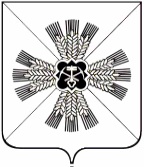 КЕМЕРОВСКАЯ ОБЛАСТЬАДМИНИСТРАЦИЯПРОМЫШЛЕННОВСКОГО МУНИЦИПАЛЬНОГО ОКРУГАПОСТАНОВЛЕНИЕот  « 08 »   октября 2020 г.  № _1580_пгт. ПромышленнаяОб утверждении перечня муниципальных услуг, предоставляемых на базеГосударственного автономного учреждения«Уполномоченный многофункциональный центр предоставленияГосударственных  и муниципальных услуг на территории Кузбасса»В соответствии с  Федеральным законом от 27.07.2020 № 210-ФЗ «Об организации предоставления государственных и муниципальных услуг», Постановления правительства Российской Федерации от 27.09.2011 «О взаимодействии между многофункциональными центрами предоставления государственных (муниципальных) услуг и федеральными органами исполнительной власти, органами государственных внебюджетных фондов, органами государственной власти субъектов Российской Федерации, органами местного самоуправления» Федеральным законом от 06.10.2003 №131-ФЗ «Об общих принципах организации  местного самоуправления в Российской Федерации».1. Утвердить прилагаемый перечень муниципальных услуг, предоставляемых на базе Государственного автономного учреждения «Уполномоченный многофункциональный центр предоставления Государственных и муниципальных услуг на территории Кузбасса», осуществляющего свою деятельность на территории Промышленновского муниципального округа.2. Признать утратившим силу постановление администрации Промышленновского муниципального округа от 19.02.2019 № 208-П «Об утверждении перечня государственных и муниципальных услуг, предоставляемых муниципальным автономным учреждением «Многофункциональный центр предоставления государственных и муниципальных услуг».3.  Настоящее постановление подлежит обнародованию на официальном сайте администрации Промышленновского муниципального округа в сети Интернет.4.    Контроль за исполнением настоящего постановления возложить на заместителя главы Промышленновского муниципального округа А.А. Зарубину.5.    Постановление вступает в силу со дня подписания.Исп.А.А. Зентерекова Тел. 8 (38442)73003Перечень государственных и муниципальных услуг, предоставляемых государственным автономным учреждением «Уполномоченный многофункциональный центр предоставленияГосударственных  и муниципальных услуг на территории Кузбасса»Управление социальной защиты населения администрации Промышленновского муниципального округаНазначение пособия на ребенка.Принятие решений об отнесении семьи к многодетной и о предоставлении мер социальной поддержки многодетным семьям.Выдача удостоверений многодетным матерям.Предоставление средств (части) средств областного материнского (семейного) капитала.Признание семьи или одиноко проживающего гражданина малоимущими.Предоставление субсидий на оплату жилого помещения и коммунальных услуг.Назначение отдельным категориям граждан мер социальной поддержки по оплате жилого помещения и (или) коммунальных услуг в форме компенсационных выплат.Назначение ежегодной денежной выплаты лицам, награжденным нагрудным знаком «Почетный донор России».Назначение денежной выплаты отдельным категориям граждан.Назначение ежемесячной денежной выплаты на частичную оплату жилого помещения и коммунальных услуг.Выдача справки о праве на меры социальной поддержки приемного родителя.Назначение государственного единовременного пособия, ежемесячной денежной компенсации гражданам при возникновении поствакцинальных осложнений.Назначение ежемесячной денежной выплаты за услугу по предоставлению фиксированной телефонной связи независимо от типа абонентской линии (проводной линии и радиолинии).Назначение ежегодной денежной выплаты за услуги по предоставлению проводного радиовещания и (или) ежегодной денежной выплаты за услугу по предоставлению связи для целей кабельного и (или) эфирного телевизионного вещания.Назначение ежемесячной денежной выплаты отдельным категориям семей в случае рождения (усыновления (удочерения) третьего ребенка или последующих детей.Государственная услуга в сфере переданных полномочий Российской Федерации по назначению государственных пособий гражданам, имеющим детей.Государственная услуга в сфере переданных полномочий Российской Федерации по назначению ежемесячной выплаты в связи с рождением (усыновлением) первого ребенка.Назначение компенсации расходов на уплату взноса на капитальный ремонт общего имущества в многоквартирном доме.Назначение ежемесячной денежной выплаты на ребенка в возрасте от трех до семи лет.Отдел по архитектуре и градостроительству администрации Промышленновского муниципального округаПредоставление градостроительного плана земельного участка.Предоставления разрешения на строительство.Предоставление разрешения на ввод в эксплуатацию.Предоставление сведений из информационной системы обеспеченияградостроительной деятельности.Выдача акта освидетельствования проведения основных работ по строительству (реконструкции) объекта индивидуального жилищного строительства с привлечением средств материнского (семейного капитала).Перевод жилого помещения в нежилое помещение или нежилого помещения в жилое помещение.Согласование проведение переустройства и (или) перепланировки жилого помещения.Выдача разрешений на установку рекламных конструкций.Присвоение, изменение и аннулирование адресов.Признание помещения жилым помещением, жилого помещения непригодным для проживания и многоквартирного дома аварийным и подлежащим сносу или реконструкции.Выдача уведомления о соответствии (несоответствии) указанных в уведомлении о планируемом строительстве объекта индивидуального жилищного строительства или садового дома параметрам и допустимости размещения объекта индивидуального жилищного строительства или садового дома на земельном участке.Выдача уведомления о соответствии (несоответствии) построенных или реконструированных объектов индивидуального жилищного строительства или садового дома требованиям законодательства о градостроительной деятельности.Предоставление  разрешения на отклонение от предельных параметров разрешенного строительства, реконструкции  объектов капитального строительства.Предоставление  разрешения на условно разрешенный вид использования земельного участка или объекта капитального строительства.Комитет по управлению муниципальным имуществом администрации Промышленновского муниципального районаПредоставление информации о форме собственности на недвижимое и движимое имущество, земельные участки, находящиеся в собственности Промышленновского муниципального района, включая предоставление информации об объектах недвижимого имущества, находящихся в муниципальной собственности и предназначенных для сдачи в аренду.Заключение договора на передачу жилого помещения в собственность граждан в порядке приватизации жилого фонда.Продажа земельных участков, предоставление в аренду земельных участков, находящихся в муниципальной собственности, государственная собственность на которые не разграничена, на торгах.Предоставление в аренду земельных участков, находящихся в муниципальной собственности, государственная собственность на которые не разграничена, без проведения торгов.Продажа земельных участков, находящихся в муниципальной собственности, государственная собственность на которые не разграничена, без проведения торгов.Прием заявлений о проведении аукциона на право заключения договора на размещение нестационарного торгового объекта без предоставления земельного участка или установления «сервитута».Утверждение схемы расположения земельного участка или земельных участков на кадастровом плане территории.Предварительное согласование предоставления земельного участка.Предоставление земельных участков гражданам для индивидуального жилищного строительства, ведение личного подсобного хозяйства в границах населенного пункта, садоводства, дачного хозяйства, гражданам и крестьянским (фермерским) хозяйствам для осуществления крестьянским (фермерским) хозяйством его деятельности.Предоставление земельных участков гражданам, имеющим трех и более детей, в собственность бесплатно.Перераспределение земель и (или) земельных участков, находящихся в муниципальной собственности Промышленновского района или государственная собственность на которые не разграничена, и земельных участков, находящихся в частной собственности.Предоставление земельных участков, находящихся в муниципальной собственности, государственная собственность на которые не разграничена, в собственность бесплатно.Предоставление земельных участков, находящихся в государственной или муниципальной собственности, государственная собственность на которые не разграничена, в постоянное (бессрочное) пользование.Предоставление земельного участка, находящегося в государственной или муниципальной собственности, государственная собственность на которые не разграничена, в безвозмездное пользование.Выдача разрешения на размещение объекта на землях или земельных участках, находящихся в муниципальной собственности, а также земельных участках, государственная собственность на которые не разграничена, без предоставления земельных участков и установления сервитута.Выдача разрешения на использование земель или земельного участка, находящихся в муниципальной собственности, а также государственная собственность на которые не разграничена, без предоставления земельных участков и установления сервитута.Предоставление в аренду земельного участка, находящегося в муниципальной собственности, государственная собственность на который не разграничена, на котором размещен незавершенный строительством объект без торгов.                       Заместитель главыПромышленновского муниципального округа                           А.А.Зарубина                                   Глава Промышленновского муниципального округа                 Д.П. ИльинУТВЕРЖДЕН с постановлением администрации Промышленновского муниципального округаот                 №           .